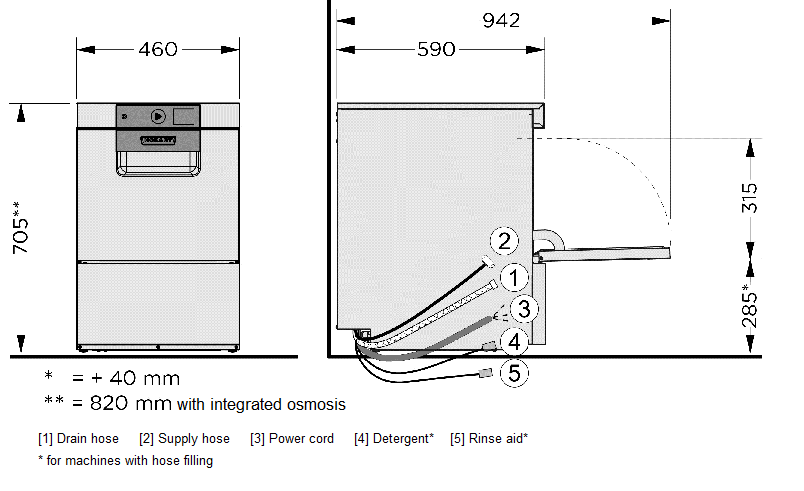 11Compact Glasswasher PROFI  GC-10B0,00Total (Net) 0,00 €Wash wareAccording to DIN10511 section 7According to DIN10511 section 7Rinse TypeOne Tank DishwasherOne Tank DishwasherDesignFront door machine, adjustable as undercounter modelFront door machine, adjustable as undercounter modelHeatingElectrical, 230 V/400 V-connectionElectrical, 230 V/400 V-connectionCapacity48 Racks/h / 960 Glasses/h48 Racks/h / 960 Glasses/hLoading height315 mm315 mmBEST WASH RESULTBEST WASH RESULTGENIUS-X² FINE FILTER SYSTEMPermanently clean wash water is the key requirement for an optimal wash result with less detergent and water consumption. In the next generation of the GENIUS-X² fine filter system, the wash water is continuously put through a system of filters. During the wash cycle the majority of soil particles are removed during the first phase of draining. Any remaining soil particles are retained in the filter and are then removed during the second stage of draining, just before the final rinse. The tank water is then replenished with fresh hot rinse water. This optimal regeneration ensures a perfect wash result. The fine filter system cleans itself during the draining phase. GENIUS-X² helps to reduce detergent consumption considerably.GENIUS-X² FINE FILTER SYSTEMPermanently clean wash water is the key requirement for an optimal wash result with less detergent and water consumption. In the next generation of the GENIUS-X² fine filter system, the wash water is continuously put through a system of filters. During the wash cycle the majority of soil particles are removed during the first phase of draining. Any remaining soil particles are retained in the filter and are then removed during the second stage of draining, just before the final rinse. The tank water is then replenished with fresh hot rinse water. This optimal regeneration ensures a perfect wash result. The fine filter system cleans itself during the draining phase. GENIUS-X² helps to reduce detergent consumption considerably.INTERLOCKED STRAINER / FILTER POSITION SENSORClean wash water and accurate detergent dosage are key factors in achieving a clean and hygienic wash result. An efficient filter system is useless if it is not in the right position. The PROOF Strainer Control has an interlock which is continuously monitored by the VISIOTRONIC Intelligent Control. The wash cycle can only be activated if the filter is correctly positioned.INTERLOCKED STRAINER / FILTER POSITION SENSORClean wash water and accurate detergent dosage are key factors in achieving a clean and hygienic wash result. An efficient filter system is useless if it is not in the right position. The PROOF Strainer Control has an interlock which is continuously monitored by the VISIOTRONIC Intelligent Control. The wash cycle can only be activated if the filter is correctly positioned.WIDE ANGLE NOZZLE FANWash efficiency depends largely on the distribution of the wash water and on avoiding any masked areas. Spraying angles and the precision of the wash jets are vital factors in achieving a powerful, searching wash action and the HOBART designed wide angle nozzles FAN provide a substantially wide and more precise sprayer pattern. Compared with conventional and fixed wash arm systems the wash water is distributed more efficiently, masking is avoided and the wash result, especially in the corners, is considerably improved.WIDE ANGLE NOZZLE FANWash efficiency depends largely on the distribution of the wash water and on avoiding any masked areas. Spraying angles and the precision of the wash jets are vital factors in achieving a powerful, searching wash action and the HOBART designed wide angle nozzles FAN provide a substantially wide and more precise sprayer pattern. Compared with conventional and fixed wash arm systems the wash water is distributed more efficiently, masking is avoided and the wash result, especially in the corners, is considerably improved.HOT & COLD RINSINGDishes and wine glasses should come out of the dishwasher dry, beer and soft drink glasses preferably cool. With the Rinsing HOT & COLD, both is possible. The rinse can be switched from HOT to COLD anytime, without waiting time. The cold rinse cools the glasses after the hot wash cycle. The glass is ready for use immediately and beer will keep a steady, finely porous foam. The hot rinse improves the self drying process. The HOT & COLD glasswasher improves working flexibility, while reducing operating costs.HOT & COLD RINSINGDishes and wine glasses should come out of the dishwasher dry, beer and soft drink glasses preferably cool. With the Rinsing HOT & COLD, both is possible. The rinse can be switched from HOT to COLD anytime, without waiting time. The cold rinse cools the glasses after the hot wash cycle. The glass is ready for use immediately and beer will keep a steady, finely porous foam. The hot rinse improves the self drying process. The HOT & COLD glasswasher improves working flexibility, while reducing operating costs.EASY HANDLINGEASY HANDLINGVISIOTRONIC-TOUCH CONTROLThe uncomplicated control for everyone. A control system must display the most important information, such as the program status or warnings, immediately and at a glance. Further information about the current rinsing program, temperatures or operating data must also be available quickly and easily. The intelligent VISIOTRONIC-TOUCH control meets exactly these requirements. The desired information is shown on the large touch display both in text form and by means of symbols. The STARTER is permanently illuminated and constantly displays the current operating status of the machine via colour coding. The intelligent VISIOTRONIC-TOUCH control guarantees simple and intuitive operation of the HOBART dishwasher.VISIOTRONIC-TOUCH CONTROLThe uncomplicated control for everyone. A control system must display the most important information, such as the program status or warnings, immediately and at a glance. Further information about the current rinsing program, temperatures or operating data must also be available quickly and easily. The intelligent VISIOTRONIC-TOUCH control meets exactly these requirements. The desired information is shown on the large touch display both in text form and by means of symbols. The STARTER is permanently illuminated and constantly displays the current operating status of the machine via colour coding. The intelligent VISIOTRONIC-TOUCH control guarantees simple and intuitive operation of the HOBART dishwasher.HOBART APP: WASHSMARTWith the new HOBART WASHSMART app you have the possibility to get a comprehensive overview of the current status of your dishwasher - 5 years free of charge. This includes the communication of upcoming maintenance intervals, current operating costs or chemical consumption.On the basis of this data, you can avoid downtimes, reorder consumables directly via app and contact our own customer service or a trained service partner. In addition, WASHSMART offers illustrated instructions for minor faults so that you can correct them yourself. For more detailed information on using the WASHSMART app, please visit www.washsmart.info. HOBART APP: WASHSMARTWith the new HOBART WASHSMART app you have the possibility to get a comprehensive overview of the current status of your dishwasher - 5 years free of charge. This includes the communication of upcoming maintenance intervals, current operating costs or chemical consumption.On the basis of this data, you can avoid downtimes, reorder consumables directly via app and contact our own customer service or a trained service partner. In addition, WASHSMART offers illustrated instructions for minor faults so that you can correct them yourself. For more detailed information on using the WASHSMART app, please visit www.washsmart.info. Remaining time indicatorThe remaining time indicator visibly shows the progress of the running wash programme. The eight segments of the START button colour up clockwise in sequence. Even in peak times personnel can set their priorities at a glance and work more efficiently. Remaining time indicatorThe remaining time indicator visibly shows the progress of the running wash programme. The eight segments of the START button colour up clockwise in sequence. Even in peak times personnel can set their priorities at a glance and work more efficiently. HYGIENE PROGRAMMEA dirty dishwasher cannot deliver clean results and over a period of time soil particles, starch and sometimes limescale can build up inside the machine leading to bacteria and poor machine hygiene. Together with the specially formulated chemical tablets HOBART’s hygiene programme effectively removes these deposits from the wash tank and chamber leaving a clean machine with a fresh smell.HYGIENE PROGRAMMEA dirty dishwasher cannot deliver clean results and over a period of time soil particles, starch and sometimes limescale can build up inside the machine leading to bacteria and poor machine hygiene. Together with the specially formulated chemical tablets HOBART’s hygiene programme effectively removes these deposits from the wash tank and chamber leaving a clean machine with a fresh smell.CLIP-IN Wash and Rinse armsTo make the machine cleaning even easier both the wash and rinse arms can be lifted out of the wash chamber using the CLIP-IN system with one hand. After cleaning, the wash and rinse arms can be replaced just as easily with no tools required.CLIP-IN Wash and Rinse armsTo make the machine cleaning even easier both the wash and rinse arms can be lifted out of the wash chamber using the CLIP-IN system with one hand. After cleaning, the wash and rinse arms can be replaced just as easily with no tools required.PROTECT Soft StartIn bars and bistros glass or dishwashers are often installed under the counter. The PROTECT soft start considerably reduces the disturbing noise to close guests. In addition it avoids shaking up glasses and ware and protects components in the long run.PROTECT Soft StartIn bars and bistros glass or dishwashers are often installed under the counter. The PROTECT soft start considerably reduces the disturbing noise to close guests. In addition it avoids shaking up glasses and ware and protects components in the long run.USB-INTERFACETemperature, error messages and the selected programs must be permanently documented for monitoring. The VISIOTRONIC-TOUCH control takes over this time consuming task automatically. For the uncomplicated download of the operating and hygiene parameters, the dishwasher has a USB interface for saving all relevant data on an external storage device.USB-INTERFACETemperature, error messages and the selected programs must be permanently documented for monitoring. The VISIOTRONIC-TOUCH control takes over this time consuming task automatically. For the uncomplicated download of the operating and hygiene parameters, the dishwasher has a USB interface for saving all relevant data on an external storage device.RELIABILITY & FLEXIBILITYRELIABILITY & FLEXIBILITYSMOOTH COUNTERBALANCED DOORHydraulic shock absorbers give the spring loaded door a gentle opening and a silent closing. The flat rack slides on the inner door make loading and unloading easy from all sides.SMOOTH COUNTERBALANCED DOORHydraulic shock absorbers give the spring loaded door a gentle opening and a silent closing. The flat rack slides on the inner door make loading and unloading easy from all sides.Multi-Phasing (230/400 V)Multi-Phasing allows the operation of the same machine either on 230 V or 400 V. According to the local situation the phasing can be changed by simple plugging, possible at any time.Multi-Phasing (230/400 V)Multi-Phasing allows the operation of the same machine either on 230 V or 400 V. According to the local situation the phasing can be changed by simple plugging, possible at any time.COMPACT INSTALLATION HEIGHTThe installation height under bars and counters is often very low. HOBART offers a solution with its PREMAX GCP, PROFI GC and PROFI GXC models: With an installation height of just 700 mm these models fit well into any bar situation.COMPACT INSTALLATION HEIGHTThe installation height under bars and counters is often very low. HOBART offers a solution with its PREMAX GCP, PROFI GC and PROFI GXC models: With an installation height of just 700 mm these models fit well into any bar situation.Ready to Install:- fill and drain hoses- power cord (400 V-connection)- detergent dispenser- rinse aid dispenser- rinse pump- drain pump- back-flow preventerReady to Install:- fill and drain hoses- power cord (400 V-connection)- detergent dispenser- rinse aid dispenser- rinse pump- drain pump- back-flow preventerRack equipment:1 Glass Rack with 4 sloped rows 371450-84Rack equipment:1 Glass Rack with 4 sloped rows 371450-84Dimensionsin [mm]in [mm]Machine housing width460 mm460 mmMachine housing depth590 mm590 mmDepth when door is open942 mm942 mmHeight705 mm705 mmLoading height315 mm315 mmCapacityCycle time*75 / 120 sec. and special cycles75 / 120 sec. and special cyclesCapacity**Up to 48 Racks/h / 960 Glasses/hUp to 48 Racks/h / 960 Glasses/hWash temperature55 °C55 °CRinse temperature65 °C65 °CTank capacity8 l8 lRinse water consumption/Rack1,9 l1,9 lValues of connectionBooster loading4,2 kW (2,8 kW)4,2 kW (2,8 kW)Total loading4,6 kW (3,2 kW)4,6 kW (3,2 kW)Pump power0,4 kW / 220 l/min0,4 kW / 220 l/min-1x16 A1x16 AVoltage400/50/3 (230/50/1)400/50/3 (230/50/1)ConnectionsDrain hose2.000 mm | ID20/OD252.000 mm | ID20/OD25Supply hose2.000 mm | R 3/4"2.000 mm | R 3/4"Flow pressure0,5 - 10 bar0,50,5 - 10 bar0,5Max. supply water temperature60°C60°CRequired flow rate5 l/min5 l/minLenght - Power cord2.000 mm2.000 mmLength - supply hose for detergent2.500 mm2.500 mmLength - supply hose for rinse aid2.500 mm2.500 mm* Thermostop guarantees required temperatures with cold water and / or 230V connection, the actual cycles times extend accordingly.* Thermostop guarantees required temperatures with cold water and / or 230V connection, the actual cycles times extend accordingly.* Thermostop guarantees required temperatures with cold water and / or 230V connection, the actual cycles times extend accordingly.** Theoretical performance** Theoretical performance** Theoretical performance